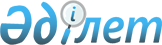 2014-2016 жылдарға арналған қалалық бюджет туралыАқмола облысы Көкшетау қалалық мәслихатының 2013 жылғы 25 желтоқсандағы № С-23/2 шешімі. Ақмола облысының Әділет департаментінде 2014 жылғы 9 қаңтарда № 3949 болып тіркелді      РҚАО ескертпесі.

      Құжаттың мәтінінде түпнұсқаның пунктуациясы мен орфографиясы сақталған.

      Қазақстан Республикасының 2008 жылғы 4 желтоқсандағы Бюджет кодексінің 9 бабының 2 тармағына, «Қазақстан Республикасындағы жергілікті мемлекеттік басқару және өзін-өзі басқару туралы» Қазақстан Республикасының 2001 жылғы 23 қаңтардағы Заңының 6 бабы 1 тармағының 1) тармақшасына, Ақмола облыстық мәслихатының 2013 жылғы 13 желтоқсандағы «2014-2016 жылдарға арналған облыстық бюджет туралы» № 5С-20-2 шешіміне сәйкес, Көкшетау қалалық мәслихаты ШЕШІМ ЕТТІ:



      1. 2014-2016 жылдарға арналған қалалық бюджет 1, 2 және 3 қосымшаларға сәйкес, оның ішінде 2014 жылға келесі көлемдерде бекітілсін:



      1) кірістер – 23 084 544,3 мың теңге, соның ішінде:

      салықтық түсімдер – 13 371 352 мың теңге;

      салықтық емес түсімдер – 74 005,1 мың теңге;

      негізгі капиталды сатудан түсетін түсімдер – 596 607,6 мың теңге;

      трансферттік түсімдер – 9 042 579,6 мың теңге;



      2) шығындар – 23 434 825,7 мың теңге;



      3) таза бюджеттік кредит беру – 50 768,2 мың теңге, соның ішінде:

      бюджеттік кредиттер – 53 377,2 мың теңге;

      бюджеттік кредиттерді өтеу – 2 609 мың теңге;



      4) қаржылық активтерімен операциялары бойынша сальдо – 397 097 мың теңге, соның ішінде:

      қаржылық активтерін сатып алу – 397 097 мың теңге;



      5) бюджеттік дефицит – -798 146,6 мың теңге;



      6) бюджеттік дефицитті қаржыландыру – 798 146,6 мың теңге.

      Ескерту. 1-тармақ жаңа редакцияда - Ақмола облысы Көкшетау қалалық мәслихатының 03.12.2014 № С-31/2 (01.01.2014 бастап қолданысқа енгізіледі) шешімімен.



      2. Қазақстан Республикасы Бюджет кодексінің 52 бабы 1 тармағына сәйкес, Ақмола облыстық мәслихатының 2013 жылғы 13 желтоқсандағы «2014-2016 жылдарға арналған облыстық бюджет туралы» № 5С-20-2 шешімімен кірістерді бөлу нормативтері келесі мөлшерлерде белгіленді:



      1) облыс бюджетіне төлеу көзінен ұсталатын жеке табыс салығы бойынша – 100 %;



      2) облыс бюджетіне төлеу көзінен шет ел азаматтарының табыстарынан ұсталатын жеке табыс салығы – 100 %;



      3) Көкшетау қаласының бюджетіне әлеуметтік салық бойынша – 100 %.



      3. Келесі табыс көздерінің есебінен қалалық бюджеттің кірістері бекітілсін:



      1) салықтық түсімдер, соның ішінде:



      жеке табыс салығы, төлеу көзінен ұсталатын жеке табыс салығынан басқа, және төлеу көзінен ұсталатын шет ел азаматтарының табысынан ұсталатын жеке табыс салығы;



      әлеуметтік салық;



      мүлікке салынатын салықтар;



      жер салығы;



      көлік құралдарына салынатын салығы;



      бірыңғай жер салығы;



      акциздер;



      табиғи және басқа ресурстарымен пайдаланғаны үшін алынатын түсімдер;



      кәсіпкерлік және кәсіби қызметті жүргізгені үшін алынатын алымдар;



      құмар ойын бизнеске салық;



      мемлекеттік баж салығы.



      2) салықтық емес түсімдер, соның ішінде:



      мемлекеттік кәсіпорындарының таза табыстары бөлігінің түсімдері;



      мемлекет меншігіндегі мүлікті жалға беруден түсетін кірістер;



      мемлекеттік бюджеттен берілген несиелер бойынша сыйақылар;



      мемлекеттiк бюджеттен қаржыландырылатын мемлекеттiк мекемелердiң тауарларды (жұмыстарды, қызметтердi) іске асырудан түсетiн түсiмдер;



      мемлекеттiк бюджеттен қаржыландырылатын мемлекеттiк мекемелер ұйымдастыратын мемлекеттiк сатып алуды өткiзуден түсетiн ақша түсiмдерi;



      мұнай секторы ұйымдарынан түсетін түсімдерді қоспағанда, мемлекеттік бюджеттен қаржыландырылатын, сондай-ақ Қазақстан Республикасы Ұлттық Банкінің бюджетінен (шығыстар сметасынан) ұсталатын мемлекеттік мекемелер салатын айыппұлдар, өсімпұлдар, санкциялар, өндіріп алулар;



      басқа да салықтық емес түсімдер.



      3) негізгі капиталды сатудан түсетін түсімдер, соның ішінде:



      мемлекеттік мекемелерге бекітілген мемлекеттік мүлікті сату;



      жерді сату;



      материалдық емес активтерді сату;



      4) трансферттік түсімдер, соның ішінде:



      облыстық бюджеттен түсетін трансферттер.



      4. Қала бюджетінің шығындарында 5 404 129 теңге сомасында облыс бюджетінде алымдар алу қаралғандығы ескерілсін.



      5. 2014 жылға арналған қалалық бюджетте республикалық бюджетінің қаражат есебінен білім беру саласына 1 914 977 мың теңге сомасында ағымдағы нысаналы трансферттердің қарастырылғандығы ескерілсін, соның ішінде:



      1) ағымдағы нысаналы трансферттер 1 408 136 мың теңге сомасында, соның ішінде:

      негізгі орта және жалпы орта бiлiм беретiн мемлекеттiк мекемелердегі физика, химия, биология кабинеттерiн оқу жабдықтарымен жарақтандыруға – 8 194 мың теңге;

      мектепке дейінгі білім беру ұйымдарында мемлекеттік білім беру тапсырысын іске асыруға – 476 798 мың теңге;

      үш деңгейлі жүйе бойынша біліктілігін арттырудан өткен мұғалімдерге еңбекақыны көтеруге – 44 790 мың теңге;

      бастауыш, негізгі орта және жалпы орта білімді жан басына шаққандағы қаржыландыруына – 878 354 мың теңге;



      2) дамытуға нысаналы трансферттер 506 841 мың теңге сомасында, соның ішінде:

      Ақмола облысы Көкшетау қаласындағы 500 орынды № 2 орта мектебінің қосымша құрылысына – 506 841 мың теңге.

      Ескерту. 5-тармақ жаңа редакцияда - Ақмола облысы Көкшетау қалалық мәслихатының 03.12.2014 № С-31/2 (01.01.2014 бастап қолданысқа енгізіледі) шешімімен.



      6. 2014 жылға арналған қалалық бюджетте облыстық бюджетінің қаражат есебінен білім беру саласына 756 345,5 мың теңге сомасында дамытуға нысаналы трансферттері қарастырылғандығы ескерілсін, соның ішінде:

      Көкшетау қаласында 240 орынды бала бақшасының құрылысына – 380 589 мың теңге;

      Көкшетау қаласында 240 орынды бала бақшасының құрылысына – 186 377,5 мың теңге;

      Көкшетау қаласында Красный Яр ауылында № 3 орта мектебінің оқу корпусына 264 орынға қосымша ғимаратының құрылысына – 189 379 мың теңге.

      Ескерту. 6-тармақ жаңа редакцияда - Ақмола облысы Көкшетау қалалық мәслихатының 03.12.2014 № С-31/2 (01.01.2014 бастап қолданысқа енгізіледі) шешімімен.



      7. 2014 жылға арналған қалалық бюджетте республикалық бюджет қаражаттары есебінен халықты әлеуметтік қамтамасыз етуге ағымдағы нысаналы трансферттер 24 437 мың теңге сомасында қарастырылғаны ескерілсін, соның ішінде:

      Өрлеу жобасы бойынша келісілген қаржылай көмекті енгізуге – 5 379 мың теңге;

      Көкшетау қаласында арнаулы әлеуметтік қызметтер стандарттарын енгізуге – 12 858 мың теңге;

      мемлекеттік атаулы әлеуметтік көмек төлеуге – 5 575 мың теңге;

      18 жасқа дейінгі балаларға мемлекеттік жәрдемақылар төлеуге – 625 мың теңге.

      Ескерту. 7-тармақ жаңа редакцияда - Ақмола облысы Көкшетау қалалық мәслихатының 03.12.2014 № С-31/2 (01.01.2014 бастап қолданысқа енгізіледі) шешімімен.



      8. 2014 жылға арналған қалалық бюджетте республикалық бюджет қаражаттары есебінен 3 089 687 мың теңге сомасында нысаналы трансферттердің қарастырылғаны ескерілсін, соның ішінде:



      1) ағымдағы нысаналы трансферттер 162 159 мың теңге сомасында, соның ішінде:

      мүгедектердің өмір сапасын жақсартуына және құқықтарын қамтамасыз ету үшін амал жоспарын жүзеге асыру шегінде, мүгедектерге қызмет көрсету жерлерінде жол белгілерін және көрсеткіштер орнатуына – 1 176 мың теңге;

      мемлекеттік мекемелердің мемлекеттік қызметшілер болып табылмайтын жұмыскерлерінің, сондай-ақ жергілікті бюджеттерден қаржыландырылатын мемлекеттік кәсіпорындардың жұмыскерлерінің лауазымдық айлықақысына ерекше еңбек жағдайлары үшін ай сайынғы үстемақы төлеуге – 160 983 мың теңге;



      2) дамытуға нысаналы трансферттер 2 927 528 мың теңге сомасында, соның ішінде:

      инженерлік коммуникациялық инфрақұрылымды жобалау, дамыту, жайластыру және сатып алуына – 1 941 947 мың теңге;

      кезекте тұратындарға тұрғын үй құрылысына – 174 271 мың теңге;

      жас отбасыларға тұрғын үй құрылысына – 414 213 мың теңге;

      мамандандырылған уәкілетті ұйымдардың жарғылық капиталдарын ұлғайтуға – 397 097 мың теңге.

      Ескерту. 8-тармақ жаңа редакцияда - Ақмола облысы Көкшетау қалалық мәслихатының 03.12.2014 № С-31/2 (01.01.2014 бастап қолданысқа енгізіледі) шешімімен.



      9. 2014 жылға арналған қалалық бюджетте облыс бюджетінің қаражаттары есебінен 3 257 133,1 мың теңге сомасында нысаналы трансферттердің қарастырылғаны ескерілсін, соның ішінде:



      1) 2 630 634 мың теңге сомасындағы ағымды нысаналы трансферттер, соның ішінде:

      эпизоотияға қарсы іс-шараларды жүргізуге – 7 178 мың теңге;

      санитарлық союға жіберілетін ауылшаруашылық малдар құнының орнын толтыруға (50 % дейін) – 59 мың теңге;

      аула аумағының көркейтуіне – 328 864 мың теңге;

      газтаратқыш қондырғысы және сыртқы газ құбырын қалпына келтіруге - 100 000 мың теңге.

      Көкшетау қаласының автомобиль жолдарының жөндеуіне және жол белгілерін салуға – 1 267 107,1 мың теңге;

      жылумен қамту объектілерінің жылу беру маусымының аяқталуына - 200 000 мың теңге;

      спорт нысандарының материалдық-техникалық базасын нығайтуға – 8 000 мың теңге;

      су бұрқақты қайта жабдықтауға - 65 700 мың теңге;

      Даңқ саябағын абаттандыруға – 122 400 мың теңге;

      жылумен жабдықтаушы объектілерді жылу беру маусымына дайындауға – 242 325,9 мың теңге;

      қаланы абаттандыруға және санитарияға – 279 000 мың теңге;

      "Юбилейный" стадионы жанындағы жер телімін құрылысымен қоса сатып алуға – 10 000 мың теңге;



      2) дамытуға 626 499,1 мың теңге сомасында жіберілген нысаналы трансферттер, соның ішінде:

      Көкшетау қаласында екі он сегіз пәтерлі тұрғын үйдің құрылысына – 275 107,3 мың теңге;

      жеке санатты азаматтарға тұрғын үй сатып алуға – 21 560 мың теңге;

      Көкшетау қаласының Абай көшесі бойындағы ғимаратты "Жастардың бос уақытын өткізу орталығына" қайта құрылымдауына – 117 914,3 мың теңге;

      екі он сегіз пәтерлі тұрғын үйлерді абаттандыруға және инженерлік желілердің құрылысына – 103 401,5 мың теңге;

      Неке қию сарайының ғимаратын салуға жобалау–сметалық құжаттаманы әзірлеуіне – 3 000 мың теңге;

      «Төнкеріс күрескерлеріне» паркінде лыжероллерлік трассаның құрылысы бойынша жобалау–сметалық құжаттаманы түзетуіне – 2 000 мың теңге;

      Көкшетау қаласында қырық бес пәтерлі тұрғын үйдің құрылысына (1 позиция) - 11 096,7 мың теңге;

      Көкшетау қаласында қырық бес пәтерлі тұрғын үйдің құрылысына (2 позиция) – 36 664,6 мың теңге;

      Көкшетау қаласында "Васильковский" ықшамауданының солтүстігіне қарай бес, жеті және тоғыз қабатты тұрғын үйлердің құрылысы. Жеті қабатты тұрғын үй – 55 754,7 мың теңге.

      Ескерту. 9-тармақ жаңа редакцияда - Ақмола облысы Көкшетау қалалық мәслихатының 03.12.2014 № С-31/2 (01.01.2014 бастап қолданысқа енгізіледі) шешімімен.



      10. 2014 жылға арналған қалалық жергілікті атқарушы органның резерві 215 267 мың теңге сомасында бекітілсін.

      Ескерту. 10-тармақ жаңа редакцияда - Ақмола облысы Көкшетау қалалық мәслихатының 03.12.2014 № С-31/2 (01.01.2014 бастап қолданысқа енгізіледі) шешімімен.



      11. 2014 жылға арналған қалалық бюджетте республикалық бюджет есебінен 886 259,2 мың теңге сомасындағы бюджеттік кредит қарастырылғаны ескерілсін, оның ішінде:

      мамандарды әлеуметтік қолдау шараларын іске асыруға – 53 377,2 мың теңге;

      тұрғын үй жобалау, құрылысы және сатып алуына – 832 882 мың теңге.

      Ескерту. 11-тармақ жаңа редакцияда - Ақмола облысы Көкшетау қалалық мәслихатының 03.12.2014 № С-31/2 (01.01.2014 бастап қолданысқа енгізіледі) шешімімен.



      12. 2014 жылға арналған қалалық бюджет шығындарында, 2011 жылы облыстық бюджеттен тұрғын-үй құрылысына бөлінген 503 900 мың теңге сомасындағы кредиттерді қайтару ескерілсін.



      13. 2014 жылға арналған қалалық бюджетінің шығындарында 2011, 2012 және 2013 жылдары мамандарды әлеуметтік қолдау шараларын іске асыру үшін берілген бюджеттік кредиттердің негізгі қарызын өтеу 2 609 мың теңге сомасында ескерілсін.



      14. 2014 жылға арналған қалалық бюджетінің шығындарында 449,1 мың теңге сомасында республикалық бюджетінен қарыздар бойынша сыйақыларды төлеу ескерілсін, оның ішінде:

      215 мың теңге сомасында тұрғын үй салуға;

      6,1 мың теңге сомасында мамандарды әлеуметтік қолдау шараларын іске асыру үшін;

      228 мың теңге сомасында кондоминиум объектілерінің жалпы мүлкіне жөндеу жүргізуге.

      Ескерту. 14-тармақ жаңа редакцияда - Ақмола облысы Көкшетау қалалық мәслихатының 03.12.2014 № С-31/2 (01.01.2014 бастап қолданысқа енгізіледі) шешімімен.



      15. 2014 жылға арналған қалалық бюджетінің шығындарында облыс бюджетіне 650 978 мың теңге сомасында орта білім беруде жан басына шаққандағы қаржыландыруды енгізу бойынша сынамалауды өткізу үшін мемлекеттік жалпыға міндетті білім беру стандарттарына сәйкес орта білім беру ұйымдарында білім беру процесін жүзеге асыруға қарастырылған шығындарды тапсыруға байланысты, нысаналы трансферттерінің қарастырылғандығы ескерілсін.



      16. Ауылдық жерлерде тұратын және жұмыс істейтін білім беру, әлеуметтік қамтамасыз ету, мәдениет және спорт ұйымдарының мамандарына қызметтің осы түрлерімен қалалық жағдайда айналысатын мамандардың айлықақыларымен және ставкаларымен салыстырғанда жоғары лауазымдық айлықақы мен тарифтік ставкалар Көкшетау қалалық мәслихатымен келісілген тізіміне сәйкес белгіленсін.



      17. 2014 жылға арналған қала бюджетін орындау процесінде секвестірлеуге жатпайтын қалалық бюджет бағдарламаларының тізбесі 4 қосымшаға сәйкес бекітілсін.



      18. Қаладағы аудан, аудандық маңызы бар қала, кент, ауыл, ауылдық округтің бюджеттік бағдарламалары 5 қосымшаға сәйкес бекітілсін.



      19. Осы шешім Ақмола облысының Әділет департаментінде мемлекеттік тіркелген күннен бастап күшіне енеді және 2014 жылдың 1 қаңтарынан бастап қолданысқа енгізіледі.      23 кезекті сессияның

      төрағасы, бесінші шақырылған

      Көкшетау қалалық

      мәслихатының хатшысы                       Б.Бегалин      «КЕЛІСІЛДІ»      Көкшетау қаласының әкімі                   Ж.Жұмағұлов

Көкшетау қалалық мәслихатының

2013 жылғы 25 желтоқсандағы 

№ С-23/2 шешіміне      

1 қосымша           

2014 жылға арналған қалалық бюджет      Ескерту. 1-қосымша жаңа редакцияда - Ақмола облысы Көкшетау қалалық мәслихатының 03.12.2014 № С-31/2 (01.01.2014 бастап қолданысқа енгізіледі) шешімімен.

Көкшетау қалалық мәслихатының

2013 жылғы 25 желтоқсандағы 

№ C-23/2 шешіміне      

2 қосымша           

2015 жылға арналған қалалық бюджет      Ескерту. 2-қосымша жаңа редакцияда - Ақмола облысы Көкшетау қалалық мәслихатының 03.12.2014 № С-31/2 (01.01.2014 бастап қолданысқа енгізіледі) шешімімен.

Көкшетау қалалық мәслихатының

2013 жылғы 25 желтоқсандағы 

№ C-23/2 шешіміне      

3 қосымша           

2016 жылға арналған қалалық бюджет

Көкшетау қалалық мәслихатының

2013 жылғы 25 желтоқсандағы 

№ С-23/2 шешіміне      

4 қосымша           

2014 жылға арналған қалалық бюджет процесінің орындауында секвестрлеуге жатпайтын бюджеттік бағдарламаларының тізімі

Көкшетау қалалық мәслихатының

2013 жылғы 25 желтоқсандағы 

№ С-23/2 шешіміне      

5 қосымша           

2014 жылға арналған қаладағы аудан, аудандық маңызы бар қала, кент, ауыл, ауылдық округінің бюджеттік бағдарламалары      Ескерту. 5-қосымша жаңа редакцияда - Ақмола облысы Көкшетау қалалық мәслихатының 03.12.2014 № С-31/2 (01.01.2014 бастап қолданысқа енгізіледі) шешімімен.

Көкшетау қалалық мәслихатының

2013 жылғы 25 желтоқсандағы 

№ С-23/2 шешіміне      

6 қосымша           

Бюджет қаражаттарының пайдаланылатын қалдықтары      Ескерту. Шешім 6-қосымшамен толықтырылды - Ақмола облысы Көкшетау қалалық мәслихатының 20.03.2014 № С-24/2 (01.01.2014 бастап қолданысқа енгізіледі) шешімімен.
					© 2012. Қазақстан Республикасы Әділет министрлігінің «Қазақстан Республикасының Заңнама және құқықтық ақпарат институты» ШЖҚ РМК
				СанатыСанатыСанатыСанатыСома,

мың теңгеСыныбыСыныбыСыныбыСома,

мың теңгеІшкі сыныбыІшкі сыныбыСома,

мың теңгеАтауыСома,

мың теңге12345I. Кіріс23084544,31Салықтық түсімдер13371352,0101Табыс салығы789000,02Жеке табыс салығы789000,0103Әлеуметтiк салық3940979,01Әлеуметтік салық3940979,0104Меншiкке салынатын салықтар1164047,01Мүлiкке салынатын салықтар702509,03Жер салығы84144,04Көлiк құралдарына салынатын салық377240,05Бірыңғай жер салығы154,0105Тауарларға, жұмыстарға және қызметтерге салынатын iшкi салықтар7180600,02Акциздер6984191,03Табиғи және басқа ресурстарды пайдаланғаны үшiн түсетiн түсiмдер51104,04Кәсiпкерлiк және кәсiби қызметтi жүргiзгенi үшiн алынатын алымдар123386,05Ойын бизнесі салығы21919,0108Заңдық мәнді іс-әрекеттерді жасағаны және (немесе) оған уәкілеттігі бар мемлекеттік органдар немесе лауазымды тұлғалар құжаттар бергені үшін алынатын міндетті төлемдер296726,01Мемлекеттік баж296726,02Салықтық емес түсiмдер74005,1201Мемлекеттік меншіктен түсетін кірістер20126,11Мемлекеттік кәсіпорындардың таза кіріс бөлігінің түсімдері613,05Мемлекет меншігіндегі мүлікті жалға беруден түсетін кірістер19064,07Мемлекеттік бюджеттен берілген несиелер бойынша сыйақылар449,1202Мемлекеттiк бюджеттен қаржыландырылатын мемлекеттiк мекемелердiң тауарларды (жұмыстарды, қызметтердi) өткiзуiнен түсетiн түсiмдер4962,01Мемлекеттiк бюджеттен қаржыландырылатын мемлекеттiк мекемелердiң тауарларды (жұмыстарды, қызметтердi) өткiзуiнен түсетiн түсiмдер4962,0203Мемлекеттiк бюджеттен қаржыландырылатын мемлекеттiк мекемелер ұйымдастыратын мемлекеттiк сатып алуды өткiзуден түсетiн ақша түсiмдерi2140,01Мемлекеттiк бюджеттен қаржыландырылатын мемлекеттiк мекемелер ұйымдастыратын мемлекеттiк сатып алуды өткiзуден түсетiн ақша түсiмдерi2140,0204Мемлекеттік бюджеттен қаржыландырылатын, сондай-ақ Қазақстан Республикасы Ұлттық Банкінің бюджетінен (шығыстар сметасынан) ұсталатын және қаржыландырылатын мемлекеттік мекемелер салатын айыппұлдар, өсімпұлдар, санкциялар, өндіріп алулар6355,01Мұнай секторы ұйымдарынан түсетін түсімдерді қоспағанда, мемлекеттік бюджеттен қаржыландырылатын, сондай-ақ Қазақстан Республикасы Ұлттық Банкінің бюджетінен (шығыстар сметасынан) ұсталатын және қаржыландырылатын мемлекеттік мекемелер салатын айыппұлдар, өсімпұлдар, санкциялар, өндіріп алулар6355,0206Басқа да салықтық емес түсiмдер40422,01Басқа да салықтық емес түсiмдер40422,03Негізгі капиталды сатудан түсетін түсімдер596607,601Мемлекеттік мекемелерге бекітілген мемлекеттік мүлікті сату289924,61Мемлекеттік мекемелерге бекітілген мемлекеттік мүлікті сату289924,603Жердi және материалдық емес активтердi сату306683,01Жерді сату300000,02Материалдық емес активтерді сату6683,04Трансферттердің түсімдері9042579,602Мемлекеттiк басқарудың жоғары тұрған органдарынан түсетiн трансферттер9042579,62Облыстық бюджеттен түсетiн трансферттер9042579,6Функционалдық топФункционалдық топФункционалдық топФункционалдық топСома,

мың теңгеБюджеттік бағдарламалардың әкімшісіБюджеттік бағдарламалардың әкімшісіБюджеттік бағдарламалардың әкімшісіСома,

мың теңгеБағдарламаБағдарламаСома,

мың теңгеАтауыСома,

мың теңге12345II. Шығындар23434825,71Жалпы сипаттағы мемлекеттiк қызметтер221248,2112Аудан (облыстық маңызы бар қала) мәслихатының аппараты16103,7001Аудан (облыстық маңызы бар қала) мәслихатының қызметін қамтамасыз ету жөніндегі қызметтер15953,7003Мемлекеттік органның күрделі шығыстары150,0122Аудан (облыстық маңызы бар қала) әкімінің аппараты121545,1001Аудан (облыстық маңызы бар қала) әкімінің қызметін қамтамасыз ету жөніндегі қызметтер103377,2003Мемлекеттік органның күрделі шығыстары18167,9123Қаладағы аудан, аудандық маңызы бар қала, кент, ауыл, ауылдық округ әкімінің аппараты29160,9001Қаладағы аудан, аудандық маңызы бар қала, кент, ауыл, ауылдық округ әкімінің қызметін қамтамасыз ету жөніндегі қызметтер26001,9022Мемлекеттік органның күрделі шығыстары3159,0452Ауданның (облыстық маңызы бар қаланың) қаржы бөлімі27755,1001Ауданның (облыстық маңызы бар қаланың) бюджетін орындау және ауданның (облыстық маңызы бар қаланың) коммуналдық меншігін басқару саласындағы мемлекеттік саясатты іске асыру жөніндегі қызметтер24116,7003Салық салу мақсатында мүлікті бағалауды жүргізу2584,9010Жекешелендіру, коммуналдық мүлікті басқару, жекешелендіруден кейінгі қызмет және осыған байланысты дауларды реттеу103,2011Коммуналдық меншікке түскен мүлікті есепке алу, сақтау, бағалау және сату268,3018Мемлекеттік органның күрделі шығыстары682,0453Ауданның (облыстық маңызы бар қаланың) экономика және бюджеттік жоспарлау бөлімі23482,5001Экономикалық саясатты, мемлекеттік жоспарлау жүйесін қалыптастыру мен дамыту және ауданды (облыстық маңызы бар қаланы) басқару саласындағы мемлекеттік саясатты іске асыру жөніндегі қызметтер23372,1004Мемлекеттік органның күрделі шығыстары110,4467Ауданның (облыстық маңызы бар қаланың) құрылыс бөлімі3200,9040Мемлекеттік органдардың объектілерін дамыту3200,92Қорғаныс1129118,1122Аудан (облыстық маңызы бар қала) әкімінің аппараты1129118,1005Жалпыға бірдей әскери міндетті атқару шеңберіндегі іс-шаралар17392,2006Аудан (облыстық маңызы бар қала) ауқымындағы төтенше жағдайлардың алдын алу және оларды жою1111725,93Қоғамдық тәртіп, қауіпсіздік, құқықтық, сот, қылмыстық-атқару қызметі94468,0458Ауданның (облыстық маңызы бар қаланың) тұрғын үй-коммуналдық шаруашылығы, жолаушылар көлігі және автомобиль жолдары бөлімі94468,0021Елдi мекендерде жол қозғалысы қауiпсiздiгін қамтамасыз ету94468,04Бiлiм беру6782936,4464Ауданның (облыстық маңызы бар қаланың) білім беру бөлімі795445,2009Мектепке дейінгі тәрбие және оқу ұйымдарының қызметін қамтамасыз ету318647,2040Мектепке дейінгі білім беру ұйымдарында мемлекеттік білім беру тапсырысын іске асыру476798,0464Ауданның (облыстық маңызы бар қаланың) білім беру бөлімі4089902,1003Жалпы білім беру3816561,7006Балаларға қосымша білім беру273340,4464Ауданның (облыстық маңызы бар қаланың) білім беру бөлімі29564,4018Кәсіптік оқытуды ұйымдастыру29564,4464Ауданның (облыстық маңызы бар қаланың) білім беру бөлімі281191,9001Жергілікті деңгейде білім беру саласындағы мемлекеттік саясатты іске асыру жөніндегі қызметтер14951,0004Ауданның (облыстық маңызы бар қаланың) мемлекеттік білім беру мекемелерінде білім беру жүйесін ақпараттандыру3780,0005Ауданның (облыстық маңызы бар қаланың) мемлекеттік білім беру мекемелері үшін оқулықтар мен оқу-әдiстемелiк кешендерін сатып алу және жеткізу58754,7007Аудандық (қалалық) ауқымдағы конкурстарды, мектеп олимпиадаларын және мектептен тыс іс-шараларын өткiзу14756,0012Мемлекеттік органның күрделі шығыстары168,0015Жетім баланы (жетім балаларды) және ата-аналарының қамқорынсыз қалған баланы (балаларды) күтіп-ұстауға қамқоршыларға (қорғаншыларға) ай сайынға ақшалай қаражат төлемі55970,0067Ведомстволық бағыныстағы мемлекеттік мекемелердің және ұйымдардың күрделі шығыстары132812,2467Ауданның (облыстық маңызы бар қаланың) құрылыс бөлімі1586832,8037Білім беру объектілерін салу және реконструкциялау1586832,86Әлеуметтiк көмек және әлеуметтiк қамсыздандыру572915,9451Ауданның (облыстық маңызы бар қаланың) жұмыспен қамту және әлеуметтік бағдарламалар бөлімі469195,2002Еңбекпен қамту бағдарламасы52529,0004Ауылдық жерлерде тұратын денсаулық сақтау, білім беру, әлеуметтік қамтамасыз ету, мәдениет, спорт және ветеринария мамандарына отын сатып алуға Қазақстан Республикасының заңнамасына сәйкес әлеуметтік көмек көрсету8056,2005Мемлекеттік атаулы әлеуметтік көмек13794,0006Тұрғын үй көмегін көрсету26840,8007Жергілікті өкілді органдардың шешімі бойынша мұқтаж азаматтардың жекелеген топтарына әлеуметтік көмек152479,0010Үйден тәрбиеленіп оқытылатын мүгедек балаларды материалдық қамтамасыз ету3371,0013Белгіленген тұрғылықты жері жоқ тұлғаларды әлеуметтік бейімдеу49398,9014Мұқтаж азаматтарға үйде әлеуметтiк көмек көрсету80880,001618 жасқа дейінгі балаларға мемлекеттік жәрдемақылар8402,0017Мүгедектерді оңалту жеке бағдарламасына сәйкес, мұқтаж мүгедектерді міндетті гигиеналық құралдармен қамтамасыз ету және ымдау тілі мамандарымен жеке көмекшілердің қызметтерін ұсыну72003,0023Халықты жұмыспен қамту орталықтарының қызметін қамтамасыз ету1441,3451Ауданның (облыстық маңызы бар қаланың) жұмыспен қамту және әлеуметтік бағдарламалар бөлімі102544,7001Жұмыспен қамту және әлеуметтік бағдарламаларды іске асыру саласындағы мемлекеттік саясатты халық үшін жергілікті деңгейде іске асыру қызметтері57946,0011Жәрдемақыларды және басқа да әлеуметтік төлемдерді есептеу, төлеу мен жеткізу бойынша қызметтерге ақы төлеу1665,0021Мемлекеттік органның күрделі шығыстары34338,6025Өрлеу жобасы бойынша келісілген қаржылай көмекті енгізу7838,0067Ведомстволық бағыныстағы мемлекеттік мекемелердің және ұйымдардың күрделі шығыстары757,1458Ауданның (облыстық маңызы бар қаланың) тұрғын үй-коммуналдық шаруашылығы, жолаушылар көлігі және автомобиль жолдары бөлімі1176,0050Мүгедектердің өмір сапасын жақсартуына және құқықтық қамтамасыз етуіне іс-шаралар жобасын іске асыруы1176,07Тұрғын үй-коммуналдық шаруашылық6030857,1458Ауданның (облыстық маңызы бар қаланың) тұрғын үй-коммуналдық шаруашылығы, жолаушылар көлігі және автомобиль жолдары бөлімі120606,2002Мемлекеттiк қажеттiлiктер үшiн жер учаскелерiн алып қою, соның iшiнде сатып алу жолымен және осыған байланысты жылжымайтын мүлiктi иелiктен шығару16551,2003Мемлекеттік тұрғын үй қорының сақталуын ұйымдастыру102555,0031Кондоминиум объектілеріне техникалық паспорттар дайындау1500,0467Ауданның (облыстық маңызы бар қаланың) құрылыс бөлімі4045481,5003Коммуналдық тұрғын үй қорының тұрғын үйін жобалау, салу және (немесе) сатып алу1958672,2004Инженерлік коммуникациялық инфрақұрылымды жобалау, дамыту, жайластыру және (немесе) сатып алу2086809,3479Ауданның (облыстық маңызы бар қаланың) тұрғын үй инспекциясы бөлімі9126,0001Жергілікті деңгейде тұрғын үй қоры саласындағы мемлекеттік саясатты іске асыру жөніндегі қызметтер9126,0467Ауданның (облыстық маңызы бар қаланың) құрылыс бөлімі10252,4006Сумен жабдықтау және су бұру жүйесін дамыту10252,4123Қаладағы аудан, аудандық маңызы бар қала, кент, ауыл, ауылдық округ әкімінің аппараты43006,0008Елді мекендерде көшелерді жарықтандыру13845,0009Елді мекендердің санитариясын қамтамасыз ету14294,0011Елді мекендерді абаттандыру мен көгалдандыру14867,0458Ауданның (облыстық маңызы бар қаланың) тұрғын үй-коммуналдық шаруашылығы, жолаушылар көлігі және автомобиль жолдары бөлімі1802385,0015Елдi мекендердегі көшелердi жарықтандыру79535,0016Елдi мекендердiң санитариясын қамтамасыз ету519780,9017Жерлеу орындарын күтiп-ұстау және туысы жоқтарды жерлеу2789,0018Елдi мекендердi абаттандыру және көгалдандыру1200280,18Мәдениет, спорт, туризм және ақпараттық кеңістiк478213,3123Қаладағы аудан, аудандық маңызы бар қала, кент, ауыл, ауылдық округ әкімінің аппараты20096,0006Жергілікті деңгейде мәдени-демалыс жұмыстарын қолдау20096,0455Ауданның (облыстық маңызы бар қаланың) мәдениет және тілдерді дамыту бөлімі127229,9003Мәдени-демалыс жұмысын қолдау127229,9467Ауданның (облыстық маңызы бар қаланың) құрылыс бөлімі118164,3011Мәдениет объектілерін дамыту118164,3465Ауданның (облыстық маңызы бар қаланың) дене шынықтыру және спорт бөлімі38394,0001Жергілікті деңгейде дене шынықтыру және спорт саласындағы мемлекеттік саясатты іске асыру жөніндегі қызметтер8782,0004Мемлекеттік органның күрделі шығыстары11039,0006Аудандық (облыстық маңызы бар қаланың) деңгейде спорттық жарыстар өткiзу6541,0007Әртүрлi спорт түрлерi бойынша аудан (облыстық маңызы бар қала) құрама командаларының мүшелерiн дайындау және олардың облыстық спорт жарыстарына қатысуы12032,0467Ауданның (облыстық маңызы бар қаланың) құрылыс бөлімі2000,0008Спорт объектілерін дамыту2000,0455Ауданның (облыстық маңызы бар қаланың) мәдениет және тілдерді дамыту бөлімі75600,4006Аудандық (қалалық) кiтапханалардың жұмыс iстеуi52258,0007Мемлекеттік тілді және Қазақстан халықтарының басқа да тілдерін дамыту23342,4456Ауданның (облыстық маңызы бар қаланың) ішкі саясат бөлімі41566,6002Газеттер мен журналдар арқылы мемлекеттік ақпараттық саясат жүргізу жөніндегі қызметтер39772,6005Телерадио хабарларын тарату арқылы мемлекеттік ақпараттық саясатты жүргізу жөніндегі қызметтер1794,0455Ауданның (облыстық маңызы бар қаланың) мәдениет және тілдерді дамыту бөлімі18174,3001Жергілікті деңгейде тілдерді және мәдениетті дамыту саласындағы мемлекеттік саясатты іске асыру жөніндегі қызметтер13174,3032Ведомстволық бағыныстағы мемлекеттік мекемелердің және ұйымдардың күрделі шығыстары5000,0456Ауданның (облыстық маңызы бар қаланың) ішкі саясат бөлімі36987,8001Жергілікті деңгейде ақпарат, мемлекеттілікті нығайту және азаматтардың әлеуметтік сенімділігін қалыптастыруда мемлекеттік саясатты іске асыру жөніндегі қызметтер24427,8003Жастар саясаты саласындағы іс-шараларды жүзеге асыру11476,1032Ведомстволық бағыныстағы мемлекеттік мекемелердің және ұйымдардың күрделі шығыстары1083,99Отын-энергетика кешенi және жер қойнауын пайдалану4900,0467Ауданның (облыстық маңызы бар қаланың) құрылыс бөлімі4900,0009Жылу-энергетикалық жүйені дамыту4900,010Ауыл, су, орман, балық шаруашылығы, ерекше қорғалатын табиғи аумақтар, қоршаған ортаны және жануарлар дүниесін қорғау, жер қатынастары50999,7462Ауданның (облыстық маңызы бар қаланың) ауыл шаруашылығы бөлімі5953,5001Жергілікті деңгейде ауыл шаруашылығы саласындағы мемлекеттік саясатты іске асыру жөніндегі қызметтер2931,6006Мемлекеттік органдардың күрделі шығындары75,3099Мамандардың әлеуметтік көмек көрсетуі жөніндегі шараларды іске асыру2946,6473Ауданның (облыстық маңызы бар қаланың) ветеринария бөлімі2259,3001Жергілікті деңгейде ветеринария саласындағы мемлекеттік саясатты іске асыру жөніндегі қызметтер599,0007Қаңғыған иттер мен мысықтарды аулауды және жоюды ұйымдастыру1601,3008Алып қойылатын және жойылатын ауру жануарлардың, жануарлардан алынатын өнімдер мен шикізаттың құнын иелеріне өтеу59,0474Ауданның (облыстық маңызы бар қаланың) ауыл шаруашылығы және ветеринария бөлімі17411,9001Жергілікті деңгейде ауыл шаруашылығы және ветеринария саласындағы мемлекеттік саясатты іске асыру жөніндегі қызметтер7891,1003Мемлекеттік органдардың күрделі шығындары178,7007Қаңғыған иттер мен мысықтарды аулауды және жоюды ұйымдастыру4804,7099Мамандардың әлеуметтік көмек көрсетуі жөніндегі шараларды іске асыру4537,4463Ауданның (облыстық маңызы бар қаланың) жер қатынастары бөлімі18197,0001Аудан (облыстық маңызы бар қала) аумағында жер қатынастарын реттеу саласындағы мемлекеттік саясатты іске асыру жөніндегі қызметтер18197,0473Ауданның (облыстық маңызы бар қаланың) ветеринария бөлімі1911,8011Эпизоотияға қарсы іс-шаралар жүргізу1911,8474Ауданның (облыстық маңызы бар қаланың) ауыл шаруашылығы және ветеринария бөлімі5266,2013Эпизоотияға қарсы іс-шаралар жүргізу5266,211Өнеркәсіп, сәулет, қала құрылысы және құрылыс қызметі154389,1467Ауданның (облыстық маңызы бар қаланың) құрылыс бөлімі88655,9001Жергілікті деңгейде құрылыс саласындағы мемлекеттік саясатты іске асыру жөніндегі қызметтер88165,9017Мемлекеттік органның күрделі шығыстары490,0468Ауданның (облыстық маңызы бар қаланың) сәулет және қала құрылысы бөлімі65733,2001Жергілікті деңгейде сәулет және қала құрылысы саласындағы мемлекеттік саясатты іске асыру жөніндегі қызметтер18614,7003Ауданның қала құрылысы даму аумағын және елді мекендердің бас жоспарлары схемаларын әзірлеу47118,512Көлiк және коммуникация1556803,7123Қаладағы аудан, аудандық маңызы бар қала, кент, ауыл, ауылдық округ әкімінің аппараты31453,0013Аудандық маңызы бар қалаларда, кенттерде, ауылдарда, ауылдық округтерде автомобиль жолдарының жұмыс істеуін қамтамасыз ету31453,0458Ауданның (облыстық маңызы бар қаланың) тұрғын үй-коммуналдық шаруашылығы, жолаушылар көлігі және автомобиль жолдары бөлімі1525350,7023Автомобиль жолдарының жұмыс істеуін қамтамасыз ету312453,8045Аудандық маңызы бар автомобиль жолдарын және елді мекендердің көшелерін күрделі және орташа жөндеу1212896,913Басқалар280072,0469Ауданның (облыстық маңызы бар қаланың) кәсіпкерлік бөлімі10488,9001Жергілікті деңгейде кәсіпкерлік пен өнеркәсіпті дамыту саласындағы мемлекеттік саясатты іске асыру жөніндегі қызметтер9387,4003Кәсіпкерлік қызметті қолдау801,5004Мемлекеттік органның күрделі шығыстары300,0123Қаладағы аудан, аудандық маңызы бар қала, кент, ауыл, ауылдық округ әкімінің аппараты9706,0040«Өңірлерді дамыту» бағдарламасы шеңберінде өңірлерді экономикалық дамытуға жәрдемдесу бойынша шараларды іске асыру9706,0452Ауданның (облыстық маңызы бар қаланың) қаржы бөлімі215267,0012Ауданның (облыстық маңызы бар қаланың) жергілікті атқарушы органының резерві215267,0453Ауданның (облыстық маңызы бар қаланың) экономика және бюджеттік жоспарлау бөлімі7000,1003Жергілікті бюджеттік инвестициялық жобалардың және концессиялық жобалардың техникалық-экономикалық негіздемелерін әзірлеу және оған сараптама жүргізу7000,1458Ауданның (облыстық маңызы бар қаланың) тұрғын үй-коммуналдық шаруашылығы, жолаушылар көлігі және автомобиль жолдары бөлімі37610,0001Жергілікті деңгейде тұрғын үй-коммуналдық шаруашылығы, жолаушылар көлігі және автомобиль жолдары саласындағы мемлекеттік саясатты іске асыру жөніндегі қызметтер37094,1013Мемлекеттік органның күрделі шығыстары515,914Борышқа қызмет көрсету718,0452Ауданның (облыстық маңызы бар қаланың) қаржы бөлімі718,0013Жергілікті атқарушы органдардың облыстық бюджеттен қарыздар бойынша сыйақылар мен өзге де төлемдерді төлеу бойынша борышына қызмет көрсету718,015Трансферттер6077186,2452Ауданның (облыстық маңызы бар қаланың) қаржы бөлімі6077186,2006Нысаналы пайдаланылмаған (толық пайдаланылмаған) трансферттерді қайтару21772,9007Бюджеттік алулар5404129,0016Нысаналы мақсатқа сай пайдаланылмаған нысаналы трансферттерді қайтару306,3024Мемлекеттік органдардың функцияларын мемлекеттік басқарудың төмен тұрған деңгейлерінен жоғарғы деңгейлерге беруге байланысты жоғары тұрған бюджеттерге берілетін ағымдағы нысаналы трансферттер650978,0III. Таза бюджеттік кредит беру:50768,2Бюджеттік кредиттер53377,210Ауыл, су, орман, балық шаруашылығы, ерекше қорғалатын табиғи аумақтар, қоршаған ортаны және жануарлар дүниесін қорғау, жер қатынастары53377,2462Ауданның (облыстық маңызы бар қаланың) ауыл шаруашылығы бөлімі595,2008Мамандарды әлеуметтік қолдау шараларын іске асыруға берілетін бюджеттік кредиттер595,2474Ауданның (облыстық маңызы бар қаланың) ауыл шаруашылығы және ветеринария бөлімі52782,0009Мамандарды әлеуметтік қолдау шараларын іске асыруға берілетін бюджеттік кредиттер52782,05Бюджеттік кредиттерді өтеу2609,001Бюджеттік кредиттерді өтеу2609,01Мемлекеттік бюджеттен берілген бюджеттік кредиттерді өтеу2609,0IV. Қаржы активтерімен жасалатын операциялар сальдосы397097,0қаржы активтерін алу397097,013Басқалар397097,0458Ауданның (облыстық маңызы бар қаланың) тұрғын үй-коммуналдық шаруашылығы, жолаушылар көлігі және автомобиль жолдары бөлімі397097,0060Мамандандырылған уәкілетті ұйымдардың жарғылық капиталдарын ұлғайту397097,0V. Бюджет тапшылығы (профицит)-798146,6VI. Бюджет тапшылығын қаржыландыру (профицитті пайдалану)798146,6СанатыСанатыСанатыСанатыСома,

мың теңгеСыныбыСыныбыСыныбыСома,

мың теңгеІшкі сыныбыІшкі сыныбыСома,

мың теңгеАтауыСома,

мың теңге12345I. Кіріс19405281,01Салықтық түсімдер15957023,0101Табыс салығы737230,02Жеке табыс салығы737230,0103Әлеуметтiк салық4377992,01Әлеуметтік салық4377992,0104Меншiкке салынатын салықтар1129775,01Мүлiкке салынатын салықтар630086,03Жер салығы96024,04Көлiк құралдарына салынатын салық403511,05Бірыңғай жер салығы154,0105Тауарларға, жұмыстарға және қызметтерге салынатын iшкi салықтар9399800,02Акциздер9200629,03Табиғи және басқа ресурстарды пайдаланғаны үшiн түсетiн түсiмдер54681,04Кәсiпкерлiк және кәсiби қызметтi жүргiзгенi үшiн алынатын алымдар121037,05Ойын бизнесі салығы23453,0108Заңдық мәнді іс-әрекеттерді жасағаны және (немесе) оған уәкілеттігі бар мемлекеттік органдар немесе лауазымды тұлғалар құжаттар бергені үшін алынатын міндетті төлемдер312226,01Мемлекеттік баж312226,02Салықтық емес түсiмдер47924,0201Мемлекеттік меншіктен түсетін кірістер15519,01Мемлекеттік кәсіпорындардың таза кіріс бөлігінің түсімдері2509,05Мемлекет меншігіндегі мүлікті жалға беруден түсетін кірістер13010,0202Мемлекеттiк бюджеттен қаржыландырылатын мемлекеттiк мекемелердiң тауарларды (жұмыстарды, қызметтердi) өткiзуiнен түсетiн түсiмдер2832,01Мемлекеттiк бюджеттен қаржыландырылатын мемлекеттiк мекемелердiң тауарларды (жұмыстарды, қызметтердi) өткiзуiнен түсетiн түсiмдер2832,0203Мемлекеттiк бюджеттен қаржыландырылатын мемлекеттiк мекемелер ұйымдастыратын мемлекеттiк сатып алуды өткiзуден түсетiн ақша түсiмдерi2290,01Мемлекеттiк бюджеттен қаржыландырылатын мемлекеттiк мекемелер ұйымдастыратын мемлекеттiк сатып алуды өткiзуден түсетiн ақша түсiмдерi2290,0204Мемлекеттік бюджеттен қаржыландырылатын, сондай-ақ Қазақстан Республикасы Ұлттық Банкінің бюджетінен (шығыстар сметасынан) ұсталатын және қаржыландырылатын мемлекеттік мекемелер салатын айыппұлдар, өсімпұлдар, санкциялар, өндіріп алулар6800,01Мұнай секторы ұйымдарынан түсетін түсімдерді қоспағанда, мемлекеттік бюджеттен қаржыландырылатын, сондай-ақ Қазақстан Республикасы Ұлттық Банкінің бюджетінен (шығыстар сметасынан) ұсталатын және қаржыландырылатын мемлекеттік мекемелер салатын айыппұлдар, өсімпұлдар, санкциялар, өндіріп алулар6800,0206Басқа да салықтық емес түсiмдер20483,01Басқа да салықтық емес түсiмдер20483,03Негізгі капиталды сатудан түсетін түсімдер598257,001Мемлекеттік мекемелерге бекітілген мемлекеттік мүлікті сату541574,01Мемлекеттік мекемелерге бекітілген мемлекеттік мүлікті сату541574,003Жердi және материалдық емес активтердi сату56683,01Жерді сату50000,02Материалдық емес активтерді сату6683,04Трансферттердің түсімдері2802077,002Мемлекеттiк басқарудың жоғары тұрған органдарынан түсетiн трансферттер2802077,02Облыстық бюджеттен түсетiн трансферттер2802077,0Функционалдық топФункционалдық топФункционалдық топФункционалдық топСома,

мың теңгеБюджеттік бағдарламалардың әкімшісіБюджеттік бағдарламалардың әкімшісіБюджеттік бағдарламалардың әкімшісіСома,

мың теңгеБағдарламаБағдарламаСома,

мың теңгеАтауыСома,

мың теңге12345II. Шығындар18890881,01Жалпы сипаттағы мемлекеттiк қызметтер210672,0112Аудан (облыстық маңызы бар қала) мәслихатының аппараты15270,0001Аудан (облыстық маңызы бар қала) мәслихатының қызметін қамтамасыз ету жөніндегі қызметтер15270,0122Аудан (облыстық маңызы бар қала) әкімінің аппараты97729,0001Аудан (облыстық маңызы бар қала) әкімінің қызметін қамтамасыз ету жөніндегі қызметтер97471,0003Мемлекеттік органның күрделі шығыстары258,0123Қаладағы аудан, аудандық маңызы бар қала, кент, ауыл, ауылдық округ әкімінің аппараты26748,0001Қаладағы аудан, аудандық маңызы бар қала, кент, ауыл, ауылдық округ әкімінің қызметін қамтамасыз ету жөніндегі қызметтер26616,0022Мемлекеттік органның күрделі шығыстары132,0452Ауданның (облыстық маңызы бар қаланың) қаржы бөлімі30651,0001Ауданның (облыстық маңызы бар қаланың) бюджетін орындау және ауданның (облыстық маңызы бар қаланың) коммуналдық меншігін басқару саласындағы мемлекеттік саясатты іске асыру жөніндегі қызметтер24288,0003Салық салу мақсатында мүлікті бағалауды жүргізу2894,0010Жекешелендіру, коммуналдық мүлікті басқару, жекешелендіруден кейінгі қызмет және осыған байланысты дауларды реттеу1071,0011Коммуналдық меншікке түскен мүлікті есепке алу, сақтау, бағалау және сату2398,0453Ауданның (облыстық маңызы бар қаланың) экономика және бюджеттік жоспарлау бөлімі23127,0001Экономикалық саясатты, мемлекеттік жоспарлау жүйесін қалыптастыру мен дамыту және ауданды (облыстық маңызы бар қаланы) басқару саласындағы мемлекеттік саясатты іске асыру жөніндегі қызметтер23127,0467Ауданның (облыстық маңызы бар қаланың) құрылыс бөлімі17147,0040Мемлекеттік органдардың объектілерін дамыту17147,02Қорғаныс18338,0122Аудан (облыстық маңызы бар қала) әкімінің аппараты18338,0005Жалпыға бірдей әскери міндетті атқару шеңберіндегі іс-шаралар12988,0006Аудан (облыстық маңызы бар қала) ауқымындағы төтенше жағдайлардың алдын алу және оларды жою5350,03Қоғамдық тәртіп, қауіпсіздік, құқықтық, сот, қылмыстық-атқару қызметі69928,0458Ауданның (облыстық маңызы бар қаланың) тұрғын үй-коммуналдық шаруашылығы, жолаушылар көлігі және автомобиль жолдары бөлімі69928,0021Елдi мекендерде жол қозғалысы қауiпсiздiгін қамтамасыз ету69928,04Бiлiм беру5181757,0464Ауданның (облыстық маңызы бар қаланың) білім беру бөлімі97493,0009Мектепке дейінгі тәрбие және оқу ұйымдарының қызметін қамтамасыз ету97493,0464Ауданның (облыстық маңызы бар қаланың) білім беру бөлімі3937527,0003Жалпы білім беру3720662,0006Балаларға қосымша білім беру216865,0464Ауданның (облыстық маңызы бар қаланың) білім беру бөлімі27685,0018Кәсіптік оқытуды ұйымдастыру27685,0464Ауданның (облыстық маңызы бар қаланың) білім беру бөлімі232820,0001Жергілікті деңгейде білім беру саласындағы мемлекеттік саясатты іске асыру жөніндегі қызметтер15245,0004Ауданның (облыстық маңызы бар қаланың) мемлекеттік білім беру мекемелерінде білім беру жүйесін ақпараттандыру5641,0005Ауданның (облыстық маңызы бар қаланың) мемлекеттік білім беру мекемелері үшін оқулықтар мен оқу-әдiстемелiк кешендерін сатып алу және жеткізу27796,0007Аудандық (қалалық) ауқымдағы конкурстарды, мектеп олимпиадаларын және мектептен тыс іс-шараларын өткiзу16851,0012Мемлекеттік органның күрделі шығыстары36,0015Жетім баланы (жетім балаларды) және ата-аналарының қамқорынсыз қалған баланы (балаларды) күтіп-ұстауға қамқоршыларға (қорғаншыларға) ай сайынға ақшалай қаражат төлемі53413,0022Жетім баланы (жетім балаларды) және ата-анасының қамқорлығынсыз қалған баланы (балаларды) асырап алғаны үшін Қазақстан азаматтарына біржолғы ақша қаражатын төлеуге арналған төлемдер6710,0067Ведомстволық бағыныстағы мемлекеттік мекемелердің және ұйымдардың күрделі шығыстары107128,0467Ауданның (облыстық маңызы бар қаланың) құрылыс бөлімі886232,0037Білім беру объектілерін салу және реконструкциялау886232,06Әлеуметтiк көмек және әлеуметтiк қамсыздандыру538261,0451Ауданның (облыстық маңызы бар қаланың) жұмыспен қамту және әлеуметтік бағдарламалар бөлімі483993,0002Еңбекпен қамту бағдарламасы63696,0004Ауылдық жерлерде тұратын денсаулық сақтау, білім беру, әлеуметтік қамтамасыз ету, мәдениет, спорт және ветеринария мамандарына отын сатып алуға Қазақстан Республикасының заңнамасына сәйкес әлеуметтік көмек көрсету7432,0005Мемлекеттік атаулы әлеуметтік көмек12239,0006Тұрғын үй көмегін көрсету31514,0007Жергілікті өкілді органдардың шешімі бойынша мұқтаж азаматтардың жекелеген топтарына әлеуметтік көмек161277,0010Үйден тәрбиеленіп оқытылатын мүгедек балаларды материалдық қамтамасыз ету3330,0013Белгіленген тұрғылықты жері жоқ тұлғаларды әлеуметтік бейімдеу35091,0014Мұқтаж азаматтарға үйде әлеуметтiк көмек көрсету80467,001618 жасқа дейінгі балаларға мемлекеттік жәрдемақылар10356,0017Мүгедектерді оңалту жеке бағдарламасына сәйкес, мұқтаж мүгедектерді міндетті гигиеналық құралдармен қамтамасыз ету және ымдау тілі мамандарымен жеке көмекшілердің қызметтерін ұсыну77042,0023Халықты жұмыспен қамту орталықтарының қызметін қамтамасыз ету1549,0451Ауданның (облыстық маңызы бар қаланың) жұмыспен қамту және әлеуметтік бағдарламалар бөлімі54268,0001Жұмыспен қамту және әлеуметтік бағдарламаларды іске асыру саласындағы мемлекеттік саясатты халық үшін жергілікті деңгейде іске асыру қызметтері51952,0011Жәрдемақыларды және басқа да әлеуметтік төлемдерді есептеу, төлеу мен жеткізу бойынша қызметтерге ақы төлеу2316,07Тұрғын үй-коммуналдық шаруашылық3420737,0458Ауданның (облыстық маңызы бар қаланың) тұрғын үй-коммуналдық шаруашылығы, жолаушылар көлігі және автомобиль жолдары бөлімі5000,0031Кондоминиум объектілеріне техникалық паспорттар дайындау5000,0467Ауданның (облыстық маңызы бар қаланың) құрылыс бөлімі2298548,0003Коммуналдық тұрғын үй қорының тұрғын үйін жобалау, салу және (немесе) сатып алу17900,0004Инженерлік коммуникациялық инфрақұрылымды жобалау, дамыту, жайластыру және (немесе) сатып алу2280648,0479Ауданның (облыстық маңызы бар қаланың) тұрғын үй инспекциясы бөлімі8897,0001Жергілікті деңгейде тұрғын үй қоры саласындағы мемлекеттік саясатты іске асыру жөніндегі қызметтер8897,0467Ауданның (облыстық маңызы бар қаланың) құрылыс бөлімі18708,0006Сумен жабдықтау және су бұру жүйесін дамыту18708,0123Қаладағы аудан, аудандық маңызы бар қала, кент, ауыл, ауылдық округ әкімінің аппараты37114,0008Елді мекендерде көшелерді жарықтандыру13377,0009Елді мекендердің санитариясын қамтамасыз ету14688,0011Елді мекендерді абаттандыру мен көгалдандыру9049,0458Ауданның (облыстық маңызы бар қаланың) тұрғын үй-коммуналдық шаруашылығы, жолаушылар көлігі және автомобиль жолдары бөлімі1052470,0015Елдi мекендердегі көшелердi жарықтандыру74900,0016Елдi мекендердiң санитариясын қамтамасыз ету462217,0017Жерлеу орындарын күтiп-ұстау және туысы жоқтарды жерлеу2701,0018Елдi мекендердi абаттандыру және көгалдандыру512652,08Мәдениет, спорт, туризм және ақпараттық кеңістiк293039,0123Қаладағы аудан, аудандық маңызы бар қала, кент, ауыл, ауылдық округ әкімінің аппараты19682,0006Жергілікті деңгейде мәдени-демалыс жұмыстарын қолдау19682,0455Ауданның (облыстық маңызы бар қаланың) мәдениет және тілдерді дамыту бөлімі99735,0003Мәдени-демалыс жұмысын қолдау99735,0465Ауданның (облыстық маңызы бар қаланың) дене шынықтыру және спорт бөлімі28729,0001Жергілікті деңгейде дене шынықтыру және спорт саласындағы мемлекеттік саясатты іске асыру жөніндегі қызметтер9180,0004Мемлекеттік органның күрделі шығыстары9,0006Аудандық (облыстық маңызы бар қаланың) деңгейде спорттық жарыстар өткiзу6999,0007Әртүрлi спорт түрлерi бойынша аудан (облыстық маңызы бар қала) құрама командаларының мүшелерiн дайындау және олардың облыстық спорт жарыстарына қатысуы12541,0455Ауданның (облыстық маңызы бар қаланың) мәдениет және тілдерді дамыту бөлімі74642,0006Аудандық (қалалық) кiтапханалардың жұмыс iстеуi51273,0007Мемлекеттік тілді және Қазақстан халықтарының басқа да тілдерін дамыту23369,0456Ауданның (облыстық маңызы бар қаланың) ішкі саясат бөлімі26402,0002Газеттер мен журналдар арқылы мемлекеттік ақпараттық саясат жүргізу жөніндегі қызметтер21684,0005Телерадио хабарларын тарату арқылы мемлекеттік ақпараттық саясатты жүргізу жөніндегі қызметтер4718,0455Ауданның (облыстық маңызы бар қаланың) мәдениет және тілдерді дамыту бөлімі19045,0001Жергілікті деңгейде тілдерді және мәдениетті дамыту саласындағы мемлекеттік саясатты іске асыру жөніндегі қызметтер13725,0032Ведомстволық бағыныстағы мемлекеттік мекемелердің және ұйымдардың күрделі шығыстары5320,0456Ауданның (облыстық маңызы бар қаланың) ішкі саясат бөлімі24804,0001Жергілікті деңгейде ақпарат, мемлекеттілікті нығайту және азаматтардың әлеуметтік сенімділігін қалыптастыруда мемлекеттік саясатты іске асыру жөніндегі қызметтер19519,0003Жастар саясаты саласындағы іс-шараларды жүзеге асыру5285,010Ауыл, су, орман, балық шаруашылығы, ерекше қорғалатын табиғи аумақтар, қоршаған ортаны және жануарлар дүниесін қорғау, жер қатынастары47657,0474Ауданның (облыстық маңызы бар қаланың) ауыл шаруашылығы және ветеринария бөлімі28999,0001Жергілікті деңгейде ауыл шаруашылығы және ветеринария саласындағы мемлекеттік саясатты іске асыру жөніндегі қызметтер11215,0007Қаңғыған иттер мен мысықтарды аулауды және жоюды ұйымдастыру6775,0099Мамандардың әлеуметтік көмек көрсетуі жөніндегі шараларды іске асыру11009,0463Ауданның (облыстық маңызы бар қаланың) жер қатынастары бөлімі18658,0001Аудан (облыстық маңызы бар қала) аумағында жер қатынастарын реттеу саласындағы мемлекеттік саясатты іске асыру жөніндегі қызметтер18658,011Өнеркәсіп, сәулет, қала құрылысы және құрылыс қызметі97397,0467Ауданның (облыстық маңызы бар қаланың) құрылыс бөлімі30258,0001Жергілікті деңгейде құрылыс саласындағы мемлекеттік саясатты іске асыру жөніндегі қызметтер30258,0468Ауданның (облыстық маңызы бар қаланың) сәулет және қала құрылысы бөлімі67139,0001Жергілікті деңгейде сәулет және қала құрылысы саласындағы мемлекеттік саясатты іске асыру жөніндегі қызметтер18979,0003Ауданның қала құрылысы даму аумағын және елді мекендердің бас жоспарлары схемаларын әзірлеу48160,012Көлiк және коммуникация575387,0123Қаладағы аудан, аудандық маңызы бар қала, кент, ауыл, ауылдық округ әкімінің аппараты9655,0013Аудандық маңызы бар қалаларда, кенттерде, ауылдарда, ауылдық округтерде автомобиль жолдарының жұмыс істеуін қамтамасыз ету9655,0458Ауданның (облыстық маңызы бар қаланың) тұрғын үй-коммуналдық шаруашылығы, жолаушылар көлігі және автомобиль жолдары бөлімі565732,0023Автомобиль жолдарының жұмыс істеуін қамтамасыз ету565732,013Басқалар286395,0469Ауданның (облыстық маңызы бар қаланың) кәсіпкерлік бөлімі10351,0001Жергілікті деңгейде кәсіпкерлік пен өнеркәсіпті дамыту саласындағы мемлекеттік саясатты іске асыру жөніндегі қызметтер9493,0003Кәсіпкерлік қызметті қолдау858,0123Қаладағы аудан, аудандық маңызы бар қала, кент, ауыл, ауылдық округ әкімінің аппараты9706,0040«Өңірлерді дамыту» бағдарламасы шеңберінде өңірлерді экономикалық дамытуға жәрдемдесу бойынша шараларды іске асыру9706,0452Ауданның (облыстық маңызы бар қаланың) қаржы бөлімі227910,0012Ауданның (облыстық маңызы бар қаланың) жергілікті атқарушы органының резерві227910,0458Ауданның (облыстық маңызы бар қаланың) тұрғын үй-коммуналдық шаруашылығы, жолаушылар көлігі және автомобиль жолдары бөлімі38428,0001Жергілікті деңгейде тұрғын үй-коммуналдық шаруашылығы, жолаушылар көлігі және автомобиль жолдары саласындағы мемлекеттік саясатты іске асыру жөніндегі қызметтер38378,0013Мемлекеттік органның күрделі шығыстары50,015Трансферттер8151313,0452Ауданның (облыстық маңызы бар қаланың) қаржы бөлімі8151313,0007Бюджеттік алулар8151313,0V. Бюджет тапшылығы (профицит)514400,0VI. Бюджет тапшылығын қаржыландыру (профицитті пайдалану)-514400,0СанатыСанатыСанатыСанатыСома, мың теңгеСыныбыСыныбыСыныбыСома, мың теңгеІшкі сыныбыІшкі сыныбыСома, мың теңгеАтауыСома, мың теңге12345I. Кіріс21726088,01Салықтық түсімдер20103207,0101Табыс салығы788836,02Жеке табыс салығы788836,0103Әлеуметтiк салық4664434,01Әлеуметтік салық4664434,0104Меншiкке салынатын салықтар1209735,01Мүлiкке салынатын салықтар674191,03Жер салығы102723,04Көлiк құралдарына салынатын салық432667,05Бірыңғай жер салығы154,0105Тауарларға, жұмыстарға және қызметтерге салынатын iшкi салықтар13106123,02Акциздер12893012,03Табиғи және басқа ресурстарды пайдаланғаны үшiн түсетiн түсiмдер58509,04Кәсiпкерлiк және кәсiби қызметтi жүргiзгенi үшiн алынатын алымдар129507,05Ойын бизнесі салығы25095,0108Заңдық мәнді іс-әрекеттерді жасағаны және (немесе) оған уәкілеттігі бар мемлекеттік органдар немесе лауазымды тұлғалар құжаттар бергені үшін алынатын міндетті төлемдер334079,01Мемлекеттік баж334079,02Салықтық емес түсiмдер51822,0201Мемлекеттік меншіктен түсетін кірістер16517,01Мемлекеттік кәсіпорындардың таза кіріс бөлігінің түсімдері2717,05Мемлекет меншігіндегі мүлікті жалға беруден түсетін кірістер13800,0202Мемлекеттiк бюджеттен қаржыландырылатын мемлекеттiк мекемелердiң тауарларды (жұмыстарды, қызметтердi) өткiзуiнен түсетiн түсiмдер2961,01Мемлекеттiк бюджеттен қаржыландырылатын мемлекеттiк мекемелердiң тауарларды (жұмыстарды, қызметтердi) өткiзуiнен түсетiн түсiмдер2961,0203Мемлекеттiк бюджеттен қаржыландырылатын мемлекеттiк мекемелер ұйымдастыратын мемлекеттiк сатып алуды өткiзуден түсетiн ақша түсiмдерi2451,01Мемлекеттiк бюджеттен қаржыландырылатын мемлекеттiк мекемелер ұйымдастыратын мемлекеттiк сатып алуды өткiзуден түсетiн ақша түсiмдерi2451,0204Мемлекеттік бюджеттен қаржыландырылатын, сондай-ақ Қазақстан Республикасы Ұлттық Банкінің бюджетінен (шығыстар сметасынан) ұсталатын және қаржыландырылатын мемлекеттік мекемелер салатын айыппұлдар, өсімпұлдар, санкциялар, өндіріп алулар7276,01Мұнай секторы ұйымдарынан түсетін түсімдерді қоспағанда, мемлекеттік бюджеттен қаржыландырылатын, сондай-ақ Қазақстан Республикасы Ұлттық Банкінің бюджетінен (шығыстар сметасынан) ұсталатын және қаржыландырылатын мемлекеттік мекемелер салатын айыппұлдар, өсімпұлдар, санкциялар, өндіріп алулар7276,0206Басқа да салықтық емес түсiмдер22617,01Басқа да салықтық емес түсiмдер22617,03Негізгі капиталды сатудан түсетін түсімдер86059,001Мемлекеттік мекемелерге бекітілген мемлекеттік мүлікті сату29376,01Мемлекеттік мекемелерге бекітілген мемлекеттік мүлікті сату29376,003Жердi және материалдық емес активтердi сату56683,01Жерді сату50000,02Материалдық емес активтерді сату6683,04Трансферттердің түсімдері1485000,002Мемлекеттiк басқарудың жоғары тұрған органдарынан түсетiн трансферттер1485000,02Облыстық бюджеттен түсетiн трансферттер1485000,0Функционалдық топФункционалдық топФункционалдық топФункционалдық топСома мың теңгеБюджеттік бағдарламалардың әкімшісіБюджеттік бағдарламалардың әкімшісіБюджеттік бағдарламалардың әкімшісіСома мың теңгеБағдарламаБағдарламаСома мың теңгеАтауыСома мың теңге12345II. Шығындар21726088,01Жалпы сипаттағы мемлекеттiк қызметтер316538,0112Аудан (облыстық маңызы бар қала) мәслихатының аппараты15723,0001Аудан (облыстық маңызы бар қала) мәслихатының қызметін қамтамасыз ету жөніндегі қызметтер15723,0122Аудан (облыстық маңызы бар қала) әкімінің аппараты100613,0001Аудан (облыстық маңызы бар қала) әкімінің қызметін қамтамасыз ету жөніндегі қызметтер100355,0003Мемлекеттік органның күрделі шығыстары258,0123Қаладағы аудан, аудандық маңызы бар қала, кент, ауыл, ауылдық округ әкімінің аппараты27055,0001Қаладағы аудан, аудандық маңызы бар қала, кент, ауыл, ауылдық округ әкімінің қызметін қамтамасыз ету жөніндегі қызметтер26913,0022Мемлекеттік органның күрделі шығыстары142,0452Ауданның (облыстық маңызы бар қаланың) қаржы бөлімі30572,0001Ауданның (облыстық маңызы бар қаланың) бюджетін орындау және ауданның (облыстық маңызы бар қаланың) коммуналдық меншігін басқару саласындағы мемлекеттік саясатты іске асыру жөніндегі қызметтер23763,0003Салық салу мақсатында мүлікті бағалауды жүргізу3097,0010Жекешелендіру, коммуналдық мүлікті басқару, жекешелендіруден кейінгі қызмет және осыған байланысты дауларды реттеу1146,0011Коммуналдық меншікке түскен мүлікті есепке алу, сақтау, бағалау және сату2566,0453Ауданның (облыстық маңызы бар қаланың) экономика және бюджеттік жоспарлау бөлімі23341,0001Экономикалық саясатты, мемлекеттік жоспарлау жүйесін қалыптастыру мен дамыту және ауданды (облыстық маңызы бар қаланы) басқару саласындағы мемлекеттік саясатты іске асыру жөніндегі қызметтер23341,0467Ауданның (облыстық маңызы бар қаланың) құрылыс бөлімі119234,0040Мемлекеттік органдардың объектілерін дамыту119234,02Қорғаныс18809,0122Аудан (облыстық маңызы бар қала) әкімінің аппараты18809,0005Жалпыға бірдей әскери міндетті атқару шеңберіндегі іс-шаралар13084,0006Аудан (облыстық маңызы бар қала) ауқымындағы төтенше жағдайлардың алдын алу және оларды жою5725,03Қоғамдық тәртіп, қауіпсіздік, құқықтық, сот, қылмыстық-атқару қызметі74823,0458Ауданның (облыстық маңызы бар қаланың) тұрғын үй-коммуналдық шаруашылығы, жолаушылар көлігі және автомобиль жолдары бөлімі74823,0021Елдi мекендерде жол қозғалысы қауiпсiздiгін қамтамасыз ету74823,04Бiлiм беру4868950,0464Ауданның (облыстық маңызы бар қаланың) білім беру бөлімі99961,0009Мектепке дейінгі тәрбие және оқу ұйымдарының қызметін қамтамасыз ету99961,0464Ауданның (облыстық маңызы бар қаланың) білім беру бөлімі3990310,0003Жалпы білім беру3772762,0006Балаларға қосымша білім беру217548,0464Ауданның (облыстық маңызы бар қаланың) білім беру бөлімі28151,0018Кәсіптік оқытуды ұйымдастыру28151,0Білім беру саласындағы өзге де қызметтер750528,0464Ауданның (облыстық маңызы бар қаланың) білім беру бөлімі250528,0001Жергілікті деңгейде білім беру саласындағы мемлекеттік саясатты іске асыру жөніндегі қызметтер15562,0004Ауданның (облыстық маңызы бар қаланың) мемлекеттік білім беру мекемелерінде білім беру жүйесін ақпараттандыру6036,0005Ауданның (облыстық маңызы бар қаланың) мемлекеттік білім беру мекемелері үшін оқулықтар мен оқу-әдiстемелiк кешендерін сатып алу және жеткізу30801,0007Аудандық (қалалық) ауқымдағы конкурстарды, мектеп олимпиадаларын және мектептен тыс іс-шараларын өткiзу18030,0012Мемлекеттік органның күрделі шығыстары39,0015Жетім баланы (жетім балаларды) және ата-аналарының қамқорынсыз қалған баланы (балаларды) күтіп-ұстауға асыраушыларына (қорғаншыларына) ай сайынғы ақшалай қаражат төлемдері57526,0022Жетім баланы (жетім балаларды) және ата-анасының қамқорлығынсыз қалған баланы (балаларды) асырап алғаны үшін Қазақстан азаматтарына біржолғы ақша қаражатын төлеуге арналған төлемдер7818,0067Ведомстволық бағыныстағы мемлекеттік мекемелердің және ұйымдардың күрделі шығыстары114716,0467Ауданның (облыстық маңызы бар қаланың) құрылыс бөлімі500000,0037Білім беру объектілерін салу және реконструкциялау500000,06Әлеуметтiк көмек және әлеуметтiк қамсыздандыру553635,0451Ауданның (облыстық маңызы бар қаланың) жұмыспен қамту және әлеуметтік бағдарламалар бөлімі498344,0002Еңбекпен қамту бағдарламасы68155,0004Ауылдық жерлерде тұратын денсаулық сақтау, білім беру, әлеуметтік қамтамасыз ету, мәдениет, спорт және ветеринария мамандарына отын сатып алуға Қазақстан Республикасының заңнамасына сәйкес әлеуметтік көмек көрсету7955,0005Мемлекеттік атаулы әлеуметтік көмек11905,0006Тұрғын үй көмегін көрсету33720,0007Жергілікті өкілді органдардың шешімі бойынша мұқтаж азаматтардың жекелеген топтарына әлеуметтік көмек170909,0010Үйден тәрбиеленіп оқытылатын мүгедек балаларды материалдық қамтамасыз ету3563,0013Белгіленген тұрғылықты жері жоқ тұлғаларды әлеуметтік бейімдеу36590,0014Мұқтаж азаматтарға үйде әлеуметтiк көмек көрсету81416,001618 жасқа дейінгі балаларға мемлекеттік жәрдемақылар10075,0017Мүгедектерді оңалту жеке бағдарламасына сәйкес, мұқтаж мүгедектерді міндетті гигиеналық құралдармен қамтамасыз ету және ымдау тілі мамандарымен жеке көмекшілердің қызметтерін ұсыну72399,0023Халықты жұмыспен қамту орталықтарының қызметін қамтамасыз ету1657,0451Ауданның (облыстық маңызы бар қаланың) жұмыспен қамту және әлеуметтік бағдарламалар бөлімі55291,0001Жұмыспен қамту және әлеуметтік бағдарламаларды іске асыру саласындағы мемлекеттік саясатты халық үшін жергілікті деңгейде іске асыру қызметтері52812,0011Жәрдемақыларды және басқа да әлеуметтік төлемдерді есептеу, төлеу мен жеткізу бойынша қызметтерге ақы төлеу2479,07Тұрғын үй-коммуналдық шаруашылық2671397,0458Ауданның (облыстық маңызы бар қаланың) тұрғын үй-коммуналдық шаруашылығы, жолаушылар көлігі және автомобиль жолдары бөлімі5000,0031Кондоминиум объектілеріне техникалық паспорттар дайындау5000,0467Ауданның (облыстық маңызы бар қаланың) құрылыс бөлімі1485000,0004Инженерлік коммуникациялық инфрақұрылымды жобалау, дамыту, жайластыру және (немесе) сатып алу1485000,0479Ауданның (облыстық маңызы бар қаланың) тұрғын үй инспекциясы бөлімі9120,0001Жергілікті деңгейде тұрғын үй қоры саласындағы мемлекеттік саясатты іске асыру жөніндегі қызметтер9120,0123Қаладағы аудан, аудандық маңызы бар қала, кент, ауыл, ауылдық округ әкімінің аппараты39713,0008Елді мекендерде көшелерді жарықтандыру14314,0009Елді мекендердің санитариясын қамтамасыз ету15717,0011Елді мекендерді абаттандыру мен көгалдандыру9682,0458Ауданның (облыстық маңызы бар қаланың) тұрғын үй-коммуналдық шаруашылығы, жолаушылар көлігі және автомобиль жолдары бөлімі1132564,0015Елдi мекендердегі көшелердi жарықтандыру80143,0016Елдi мекендердiң санитариясын қамтамасыз ету500992,0017Жерлеу орындарын күтiп-ұстау және туысы жоқтарды жерлеу2890,0018Елдi мекендердi абаттандыру және көгалдандыру548539,08Мәдениет, спорт, туризм және ақпараттық кеңістiк306152,0123Қаладағы аудан, аудандық маңызы бар қала, кент, ауыл, ауылдық округ әкімінің аппараты20104,0006Жергілікті деңгейде мәдени-демалыс жұмыстарын қолдау20104,0455Ауданның (облыстық маңызы бар қаланың) мәдениет және тілдерді дамыту бөлімі104557,0003Мәдени-демалыс жұмысын қолдау104557,0465Ауданның (облыстық маңызы бар қаланың) дене шынықтыру және спорт бөлімі30383,0001Жергілікті деңгейде дене шынықтыру және спорт саласындағы мемлекеттік саясатты іске асыру жөніндегі қызметтер9466,0004Мемлекеттік органның күрделі шығыстары9,0006Аудандық (облыстық маңызы бар қаланың) деңгейде спорттық жарыстар өткiзу7489,0007Әртүрлi спорт түрлерi бойынша аудан (облыстық маңызы бар қала) құрама командаларының мүшелерiн дайындау және олардың облыстық спорт жарыстарына қатысуы13419,0455Ауданның (облыстық маңызы бар қаланың) мәдениет және тілдерді дамыту бөлімі76544,0006Аудандық (қалалық) кiтапханалардың жұмыс iстеуi52429,0007Мемлекеттік тілді және Қазақстан халықтарының басқа да тілдерін дамыту24115,0456Ауданның (облыстық маңызы бар қаланың) ішкі саясат бөлімі28250,0002Газеттер мен журналдар арқылы мемлекеттік ақпараттық саясат жүргізу жөніндегі қызметтер23202,0005Телерадио хабарларын тарату арқылы мемлекеттік ақпараттық саясатты жүргізу жөніндегі қызметтер5048,0455Ауданның (облыстық маңызы бар қаланың) мәдениет және тілдерді дамыту бөлімі19938,0001Жергілікті деңгейде тілдерді және мәдениетті дамыту саласындағы мемлекеттік саясатты іске асыру жөніндегі қызметтер14213,0032Ведомстволық бағыныстағы мемлекеттік мекемелердің және ұйымдардың күрделі шығыстары5725,0456Ауданның (облыстық маңызы бар қаланың) ішкі саясат бөлімі26376,0001Жергілікті деңгейде ақпарат, мемлекеттілікті нығайту және азаматтардың әлеуметтік сенімділігін қалыптастыруда мемлекеттік саясатты іске асыру жөніндегі қызметтер20721,0003Жастар саясаты саласындағы іс-шараларды жүзеге асыру5655,010Ауыл, су, орман, балық шаруашылығы, ерекше қорғалатын табиғи аумақтар, қоршаған ортаны және жануарлар дүниесін қорғау, жер қатынастары52353,0474Ауданның (облыстық маңызы бар қаланың) ауыл шаруашылығы және ветеринария бөлімі33049,0001Жергілікті деңгейде ауыл шаруашылығы және ветеринария саласындағы мемлекеттік саясатты іске асыру жөніндегі қызметтер11328,0007Қаңғыған иттер мен мысықтарды аулауды және жоюды ұйымдастыру6775,0099Мамандардың әлеуметтік көмек көрсетуі жөніндегі шараларды іске асыру14946,0463Ауданның (облыстық маңызы бар қаланың) жер қатынастары бөлімі19304,0001Аудан (облыстық маңызы бар қала) аумағында жер қатынастарын реттеу саласындағы мемлекеттік саясатты іске асыру жөніндегі қызметтер19304,011Өнеркәсіп, сәулет, қала құрылысы және құрылыс қызметі102081,0467Ауданның (облыстық маңызы бар қаланың) құрылыс бөлімі31028,0001Жергілікті деңгейде құрылыс саласындағы мемлекеттік саясатты іске асыру жөніндегі қызметтер31028,0468Ауданның (облыстық маңызы бар қаланың) сәулет және қала құрылысы бөлімі71053,0001Жергілікті деңгейде сәулет және қала құрылысы саласындағы мемлекеттік саясатты іске асыру жөніндегі қызметтер19516,0003Ауданның қала құрылысы даму аумағын және елді мекендердің бас жоспарлары схемаларын әзірлеу51537,012Көлiк және коммуникация615664,0123Қаладағы аудан, аудандық маңызы бар қала, кент, ауыл, ауылдық округ әкімінің аппараты10331,0013Аудандық маңызы бар қалаларда, кенттерде, ауылдарда, ауылдық округтерде автомобиль жолдарының жұмыс істеуін қамтамасыз ету10331,0458Ауданның (облыстық маңызы бар қаланың) тұрғын үй-коммуналдық шаруашылығы, жолаушылар көлігі және автомобиль жолдары бөлімі605333,0023Автомобиль жолдарының жұмыс істеуін қамтамасыз ету605333,013Басқалар303749,0469Ауданның (облыстық маңызы бар қаланың) кәсіпкерлік бөлімі10637,0001Жергілікті деңгейде кәсіпкерлік пен өнеркәсіпті дамыту саласындағы мемлекеттік саясатты іске асыру жөніндегі қызметтер9718,0003Кәсіпкерлік қызметті қолдау919,0123Қаладағы аудан, аудандық маңызы бар қала, кент, ауыл, ауылдық округ әкімінің аппараты9706,0040«Өңірлерді дамыту» бағдарламасы шеңберінде өңірлерді экономикалық дамытуға жәрдемдесу бойынша шараларды іске асыру9706,0452Ауданның (облыстық маңызы бар қаланың) қаржы бөлімі243865,0012Ауданның (облыстық маңызы бар қаланың) жергілікті атқарушы органының резерві243865,0458Ауданның (облыстық маңызы бар қаланың) тұрғын үй-коммуналдық шаруашылығы, жолаушылар көлігі және автомобиль жолдары бөлімі39541,0001Жергілікті деңгейде тұрғын үй-коммуналдық шаруашылығы, жолаушылар көлігі және автомобиль жолдары саласындағы мемлекеттік саясатты іске асыру жөніндегі қызметтер39487,0013Мемлекеттік органның күрделі шығыстары54,015Трансферттер11841937,0Трансферттер11841937,0452Ауданның (облыстық маңызы бар қаланың) қаржы бөлімі11841937,0007Бюджеттік алып қоюлар11841937,0V. Бюджет тапшылығы (профицит)0,0VI. Бюджет тапшылығын қаржыландыру (профицитті пайдалану)0,0Атқарымдық топАтқарымдық топАтқарымдық топАтқарымдық топБюджеттік бағдарламалардың әкімшісіБюджеттік бағдарламалардың әкімшісіБюджеттік бағдарламалардың әкімшісіБағдарламаБағдарламаАтауы12344Бiлiм беру464Ауданның (облыстық маңызы бар қаланың) білім беру бөлімі003Жалпы білім беруФункционалдық топФункционалдық топФункционалдық топФункционалдық топСома,

мың теңгеБюджеттік бағдарламалардың әкімшісіБюджеттік бағдарламалардың әкімшісіБюджеттік бағдарламалардың әкімшісіСома,

мың теңгеБағдарламаБағдарламаСома,

мың теңгеАтауыСома,

мың теңге12345Краснояр селолық округі әкімінің аппараты110236,51Жалпы сипаттағы мемлекеттiк қызметтер18515,5123Қаладағы аудан, аудандық маңызы бар қала, кент, ауыл, ауылдық округ әкімінің аппараты18515,5001Қаладағы аудан, аудандық маңызы бар қала, кент, ауыл, ауылдық округ әкімінің қызметін қамтамасыз ету жөніндегі қызметтер15356,5022Мемлекеттік органдардың күрделі шығыстары31597Тұрғын үй-коммуналдық шаруашылық35324123Қаладағы аудан, аудандық маңызы бар қала, кент, ауыл, ауылдық округ әкімінің аппараты35324008Елді мекендерде көшелерді жарықтандыру12463009Елді мекендердің санитариясын қамтамасыз ету12061011Елді мекендерді абаттандыру мен көгалдандыру108008Мәдениет, спорт, туризм және ақпараттық кеңістiк20096123Қаладағы аудан, аудандық маңызы бар қала, кент, ауыл, ауылдық округ әкімінің аппараты20096006Жергілікті деңгейде мәдени-демалыс жұмыстарын қолдау2009612Көлiк және коммуникация26595123Қаладағы аудан, аудандық маңызы бар қала, кент, ауыл, ауылдық округ әкімінің аппараты26595013Аудандық маңызы бар қалаларда, кенттерде, ауылдарда, ауылдық округтерде автомобиль жолдарының жұмыс істеуін қамтамасыз ету2659513Басқалар9706123Қаладағы аудан, аудандық маңызы бар қала, кент, ауыл, ауылдық округ әкімінің аппараты9706040«Өңірлерді дамыту» бағдарламасы шеңберінде өңірлерді экономикалық дамытуға жәрдемдесу бойынша шараларды іске асыру9706Станционный поселкесі әкімінің аппараты23185,41Жалпы сипаттағы мемлекеттiк қызметтер10645,4123Қаладағы аудан, аудандық маңызы бар қала, кент, ауыл, ауылдық округ әкімінің аппараты10645,4001Қаладағы аудан, аудандық маңызы бар қала, кент, ауыл, ауылдық округ әкімінің қызметін қамтамасыз ету жөніндегі қызметтер10645,47Тұрғын үй-коммуналдық шаруашылық7682123Қаладағы аудан, аудандық маңызы бар қала, кент, ауыл, ауылдық округ әкімінің аппараты7682008Елді мекендерде көшелерді жарықтандыру1382009Елді мекендердің санитариясын қамтамасыз ету2233011Елді мекендерді абаттандыру мен көгалдандыру406712Көлiк және коммуникация4858123Қаладағы аудан, аудандық маңызы бар қала, кент, ауыл, ауылдық округ әкімінің аппараты4858013Аудандық маңызы бар қалаларда, кенттерде, ауылдарда, ауылдық округтерде автомобиль жолдарының жұмыс істеуін қамтамасыз ету4858Функционалдық топФункционалдық топФункционалдық топФункционалдық топСома, мың теңгеБюджеттік бағдарламалардың әкімшісіБюджеттік бағдарламалардың әкімшісіБюджеттік бағдарламалардың әкімшісіСома, мың теңгеБағдарламаБағдарламаСома, мың теңгеАтауыСома, мың теңге12345II. Шығындар110671,51Жалпы сипаттағы мемлекеттiк қызметтер20801,1112Аудан (облыстық маңызы бар қала) мәслихатының аппараты997,4001Аудан (облыстық маңызы бар қала) мәслихатының қызметін қамтамасыз ету жөніндегі қызметтер997,4122Аудан (облыстық маңызы бар қала) әкімінің аппараты19602,8001Аудан (облыстық маңызы бар қала) әкімінің қызметін қамтамасыз ету жөніндегі қызметтер3320,8003Мемлекеттік органның күрделі шығыстары16282,0467Ауданның (облыстық маңызы бар қаланың) құрылыс бөлімі200,9040Мемлекеттік органдардың объектілерін дамыту200,92Қорғаныс3778,0122Аудан (облыстық маңызы бар қала) әкімінің аппараты3778,0005Жалпыға бірдей әскери міндетті атқару шеңберіндегі іс-шаралар3778,04Бiлiм беру3734,4467Ауданның (облыстық маңызы бар қаланың) құрылыс бөлімі3734,4037Білім беру объектілерін салу және реконструкциялау3734,47Тұрғын үй-коммуналдық шаруашылық51577,5458Ауданның (облыстық маңызы бар қаланың) тұрғын үй-коммуналдық шаруашылығы, жолаушылар көлігі және автомобиль жолдары бөлімі4361,0003Мемлекеттік тұрғын үй қорының сақталуын ұйымдастыру4361,0467Ауданның (облыстық маңызы бар қаланың) құрылыс бөлімі34072,7003Коммуналдық тұрғын үй қорының тұрғын үйін жобалау, салу және (немесе) сатып алу23322,9004Инженерлік коммуникациялық инфрақұрылымды жобалау, дамыту, жайластыру және (немесе) сатып алу10749,8467Ауданның (облыстық маңызы бар қаланың) құрылыс бөлімі436,6006Сумен жабдықтау және су бұру жүйесін дамыту436,6123Қаладағы аудан, аудандық маңызы бар қала, кент, ауыл, ауылдық округ әкімінің аппараты5147,0011Елді мекендерді абаттандыру мен көгалдандыру5147,0458Ауданның (облыстық маңызы бар қаланың) тұрғын үй-коммуналдық шаруашылығы, жолаушылар көлігі және автомобиль жолдары бөлімі7560,2016Елдi мекендердiң санитариясын қамтамасыз ету3000,0017Жерлеу орындарын күтiп-ұстау және туысы жоқтарды жерлеу2000,0018Елдi мекендердi абаттандыру және көгалдандыру2560,28Мәдениет, спорт, туризм және ақпараттық кеңістiк3250,0467Ауданның (облыстық маңызы бар қаланың) құрылыс бөлімі250,0011Мәдениет объектілерін дамыту250,0456Ауданның (облыстық маңызы бар қаланың) ішкі саясат бөлімі3000,0001Жергілікті деңгейде ақпарат, мемлекеттілікті нығайту және азаматтардың әлеуметтік сенімділігін қалыптастыруда мемлекеттік саясатты іске асыру жөніндегі қызметтер3000,09Отын-энергетика кешенi және жер қойнауын пайдалану350,0467Ауданның (облыстық маңызы бар қаланың) құрылыс бөлімі350,0009Жылу-энергетикалық жүйені дамыту350,010Ауыл, су, орман, балық шаруашылығы, ерекше қорғалатын табиғи аумақтар, қоршаған ортаны және жануарлар дүниесін қорғау, жер қатынастары0,5474Ауданның (облыстық маңызы бар қаланың) ауыл шаруашылығы және ветеринария бөлімі0,5009Мамандарды әлеуметтік қолдау шараларын іске асыруға берілетін бюджеттік кредиттер0,511Өнеркәсіп, сәулет, қала құрылысы және құрылыс қызметі3420,5Сәулет, қала құрылысы және құрылыс қызметі3420,5467Ауданның (облыстық маңызы бар қаланың) құрылыс бөлімі1317,0001Жергілікті деңгейде құрылыс саласындағы мемлекеттік саясатты іске асыру жөніндегі қызметтер1317,0468Ауданның (облыстық маңызы бар қаланың) сәулет және қала құрылысы бөлімі2103,5003Ауданның қала құрылысы даму аумағын және елді мекендердің бас жоспарлары схемаларын әзірлеу2103,513Басқалар1986,6452Ауданның (облыстық маңызы бар қаланың) қаржы бөлімі1986,6012Ауданның (облыстық маңызы бар қаланың) жергілікті атқарушы органының резерві1986,615Трансферттер21772,9452Ауданның (облыстық маңызы бар қаланың) қаржы бөлімі21772,9006Нысаналы пайдаланылмаған (толық пайдаланылмаған) трансферттерді қайтару21772,9